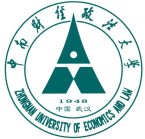 中南财经政法大学法学院2022年优秀大学生夏令营成绩排名证明注：1、申请人排名应为前五学期学业成绩的同年级专业排名。2、申请人网上填报的排名须与此排名一致，不一致者将视为无效报名。教务部门负责人签字：______________ （教务部门或院系公章）               日期：   年   月    日申请人姓名：申请人所在专业名称：申请人学分绩点：申请人加权平均成绩：申请人所在专业年级总人数：____人申请人学习成绩专业年级排名：第____名